BEMENTHIGH SCHOOLCURRICULUMGUIDE2020-2021COURSE OFFERINGS
AGRICULTURECourse No.	Course Title			         No. Sem.	   Grade Level          Credits      Page	ARTBUSINESS EDUCATIONDRIVER EDUCATIONEARLY COLLEGE AND CAREER ACADEMYENGLISHFAMILY & CONSUMER SCIENCEFINE ARTSFOREIGN LANGUAGEHEALTHINDUSTRIAL TECHNOLOGYMATHEMATICSPHYSICAL EDUCATIONSCIENCESOCIAL STUDIESTABLE OF CONTENTSI.  Requirements for Graduation, Service Learning……………………………………….Page 1II. State Universities’ Requirements	Page 1III. Course DescriptionsA.  Agriculture…………………………………………………………………………………Page 2B.  Art	.Page 3C.  Business	……Pages 3-6D.  Driver Education	Page 6E.   ECCA …………………………………………………………………………………. Page 7-9F.  English	Pages 9-11G.  Family and Consumer Sciences	Pages 11-12H.  Fine Arts……………………………………………………………………… …… Page 12-13I.  Foreign Language	Pages 13-14J.  Health	Page 14K.  Industrial Technology	Pages 15-17L.  Mathematics	Pages 17-19M.  Physical Education ................................................................	 Page 19-20N.  Science	Pages 20-21O.  Social Studies	Pages 22-23IV.   Alternative CoursesA.  Parkland Dual Credit and On-Line Courses..................................	..........Page 23B.  Vocational Cooperative Education	Page  24Requirements for Graduation23 credits ( 1 credit = 1 year of class work) 	A. English							4 credits	B. Math							3 credits	C. Science							2 credits	D. Social Studies (must include United States History                        and Civics)						2 credits	E. Vocational, Art, Fine Arts, or Foreign Language	2 credits	F. Keyboarding I and Computer Applications		1 credit	G. Health							1/2 credit	H. Consumer Education					1/2 credit	I.  Electives							4 creditsJ.  P.E	(may be exempt Jr./Sr. if in 2 sports)			4 credits                                                                                  Total Credits 23 creditsII. Course requirements for admission to state universities	A. English							4 credits	B. Math							3 creditsC. Science							3 creditsD. Social Studies						3 credits	E. Vocational, Art, Music, or Foreign Language		2 credits				Service Learning 	Service learning is a K-12 program that enriches the learning experience, teaches civic responsibility, and strengthens community ties. High school students must complete 2 hours during the freshman year, 2 hours during the sophomore year, 3 hours during the junior year, and 3 hours during the senior year.  This is a requirement for graduation.
COURSE DESCRIPTIONSPlease note:  Not all classes may be offered every year.AGRICULTURE181/182	INTRO to the AG INDUSTRY (When Available)			18001A001Open to:	9-12									2 SemestersPrerequisite: None									1 credit	This orientation course provides an opportunity for students to learn how the agriculture industry is organized; its major components; the economic influence of agriculture at the state, national, and international levels; and the scope and types of job opportunities in the agricultural field.  Basic concepts in animal science, plant science, soil science, horticulture, natural resources, agribusiness management, and agricultural mechanics will be presented.  Improving computer and workplace skills will be a focus.  Participation in FFA student organization activities and Supervised Agricultural Experience (SAE) projects are integral course components for leadership development, career exploration and reinforcement of academic concepts.  However, participation in FFA or SAE is optional.  Participation in these two activities will require students to travel to Cerro Gordo.  Students would be responsible for arranging their own transportation.	Students will be required to pay a $20 fee in order to take the class.183/184	BIOLOGICAL SCIENCE APPLICATIONS IN AG		18051A001											18051A002Open to:	10-12									2 SemestersPrerequisite:	Intro. to Agriculture or Jr./Sr. with no semester grade of less than “B” in Biology I								1 credit	This course is designed to reinforce and extend students’ understanding of science by associating basic scientific principles and concepts with relevant applications in agriculture.  Topics of study are in the areas of initiating plant growth (germination, plant sensory mechanisms, enzyme action, absorption), managing plant growth (photosynthesis, respiration, translocation, metabolism, and growth regulation), growth and development of animals (embryology, ethology, nutrition, immunity systems), and processing animal products (preservation, fermentation, and pasteurization.)  The course will be valuable preparation for further education and will increase the relevance of science through the applied setting of agriculture by enhancing literacy in science and the scientific process.  Improving computer and workplace skills will be a focus.  Participation in FFA student organization activities and Supervised Agricultural Experience (SAE) projects is an integral course component for leadership development, career exploration and reinforcement of academic concepts.	Students will conduct research and experiments including dissections.	Students will be required to pay a $20 fee in order to take the class.ART351/352	ART 1									 05154A000Open to:	9-12									2 semestersPrerequisite:	None          								1 creditArt I is an elective course open to students with a true interest in art.  This course will provide students with an introduction to the fundamental elements and principles of design through application to problems in a variety of media.            Students must pay a fee of $20 before they will be allowed to participate in the class.          Art classes are recommended for some careers in the Arts and Communications Career Pathway.353/354	ART 2									05154A000Open to:	10-12									2 semestersPrerequisite:	“C” or better in Art 1						1 credit          Art II is a continuation of the first year’s study of art, with more emphasis placed upon developing a working knowledge of techniques, processes, and terms.           Students must pay a fee of $20 before they will be allowed to participate in the class.355/356	ART 3                                                                                             	05154A000	Open to: 	11-12									2 semestersPrerequisite:	“C” or better in Art 2						1 credit          Art 3 is a continuation of the second year’s study of art with more emphasis placed upon developing a working knowledge of techniques, processes, and terms.  There will be more individualized work.          Students must pay a fee of $20 before they will be allowed to participate in this class.357/358	ART 4                                                                                 		05154A000Open to:	12									2 semestersPrerequisite:	“C” or better in Art 3						1 credit          Art 4 is a continuation of the third year’s study of art.  Students will apply their knowledge of various techniques, processes, and terms.  Advanced students will work towards finely rendered artwork in media of their own choosing.  Students will be expected to do individualized work.          Students must pay a fee of $20 before they will be allowed to participate in this class. BUSINESS EDUCATION561/562	CONSUMER EDUCATION (H204)                                                22210A001Open to:	12									1 semesterPrerequisite:	None									.5 credit	Consumer Education focuses on the knowledge, skills, and understanding needed by individuals in their role as consumers.  This is a life simulation.  Components include the following:  job search; credit; loans; budgeting; taxes; consumer problems; consumer laws; comparison of prices; management techniques; and the uses of financial resources to attain individual or family goals in our economy. 557		INTRODUCTION TO BUSINESS (B101)		                          12001A001  Open to:	9-12									  1 semesterPrerequisite:	None                  							 .5 credit                                                                                                                                                                                                                                                                                                    	Introduction to Business is a one-semester course covering such topics as the American economic system, what business is all about, and banking and financial services.   	 This class is a prerequisite to Business Enterprise and Marketing; the class may, however, participate in the school’s Enterprise Project.     	Recommended for careers in the Business and Technology Career Pathway.559		BUSINESS ENTERPRISE (B212)                                                     12053A001Open to:	9-12									    1 semesterPrerequisite:	None									    .5 credit	Business Enterprise will provide students with the opportunity to study, plan, andoperate a student-run business.  The class will establish and operate an in-school business.Student managers will be selected to oversee the project.  Areas of study will include advertising, human resources, marketing, accounting, management, and production.	Business Enterprise is an independent study class which will require students to exhibit a high degree of initiative (working on their own with minimal supervision.)Students will work during lunch and may be assigned work before school or in the evening.	Students who successfully complete Enterprise may elect to continue as a store worker receiving credit only when he/she completes the required number of work hours determined by the instructor.  Class size is limited to 8 students per semester excluding former class enrollees taking the class for additional credit. 	Recommended for careers in the Business and Technology Career Pathway.552		COMPUTER APPLICATIONS 1 (B105)                                           10005A001Open to:	9-12									     1 semesterPrerequisite:	Successful completion or be enrolled in Keyboarding 1		      .5 credit     	Computer Applications 1 is a required class designed to give the student an opportunity to learn how to use a microcomputer.  Windows 10 and Office 10 are the integrated software packages used on an IBM compatible computer networking system. A variety of assignments and projects will be completed.     	Students may be required to purchase a workbook. 		COMPUTER APPLICATIONS 2					10005A001Open to:	10-12									1 semesterPerquisite:	“C” or better in Computer Applications 1				.5 credit		Further study of the Microsoft Office Suite and advanced skills in accessing information from the Internet. The students will complete a variety of projects using software packages. This course will also provide students with the opportunity to use the computer to produce visual imagery and to apply graphic techniques to various fields. Course topics include modeling, simulation, and image retouching.551		KEYBOARDING 1 (B103)                                                                   12005A001Open to:	9-12									     1 semesterPrerequisite:	None or can be exempt if a proficiency exam is passed		     .5 credit	Keyboarding 1 is a required class.  In the first quarter, the student is taught the basic technique of keyboarding usage.  The second part of Keyboarding I emphasizes personal use situations:  at-the-keyboard composition; personal business and business letters with envelopes; themes and manuscripts; and simple tables.  Also, students will build speed and accuracy during the second quarter.  Proofreading and correcting techniques are taught.This course is designed for those students wanting to learn how to effectively use the keyboard or computer and to learn how to properly execute personal and business communications.  Emphasis is placed on the acquisition of the skill of keyboarding.  Students may be required to purchase a workbook.  Students must complete all required assignments to receive credit for the entire course.  	Students who pass a school-sponsored proficiency exam are NOT required to take this course.555/556	ACCOUNTING  1 (B201)                                                                   12104A001Open to:	10-12									   2 semestersPrerequisite:	None									  1 credit	Accounting studies the record keeping of a service business and merchandising business;  also covered are the use of special journals, a payroll system, notes and interest, vouchers, petty cash, and inventory systems.  Automated accounting (the use of computers) will be studied and used in addition to traditional methods.	The student will be required to purchase a workbook at a cost of $30.	Recommended for careers in the Business and Technology Career Pathway.460/461	 ACCOUNTING  2							12104A002462/463	ACCOUNTING 3 (Independent Accounting)Open to:	11-12									2 semestersPrerequisite: 	“C” or better in Accounting 1					1 creditThe Accounting 2 course is a skill level course that is of value to all students who plan to major in any facet of business in college, not just for potential accounting majors. Numerous other majors are now requiring accounting credit because of the value of the course content. While building on basic math skills, students learn the importance of keeping accounting records; learn a broader business vocabulary; compute, classify, record, verify and maintain numerical data involved in transactions; prepare financial reports; study accounting careers, banking and payroll transactions. 	The students will be required to purchase a workbook at a cost of $30.Recommended for careers in the Business and Technology Career Pathway.565		INTRO TO THE INTERNET/WEB DESIGN 1      		10201A001Open to:	9-12									1 semester											.5 credit	This course is designed to familiarize students with the creation and management of web pages and web sites.  Students will learn basic html structure and formatting using Adobe Dreamweaver (or Microsoft Expression) as a platform for designing web pages/sites.  Students will also learn how to communicate over the Internet; learn about Internet services, Internet etiquette and searches, E-mail, and other networking skills	Recommended for careers in the Business and Technology Career Pathway.535/536	CEO (CREATING ENTREPRENEURIAL OPPORTUNITIES)12053A000Open to:	12									2 semesters											1 credit	Entrepreneurship education seeks to prepare students to be responsible, enterprising individuals who become entrepreneurs or entrepreneurial thinkers and contribute to economic development and sustainable communities.  The CEO program is much more than a textbook course.  Rather, students are immersed in real life learning experiences with the opportunity to take risks, manage the results, and learn from the outcomes.  The class will meet 5-days a week from 7:30 am to 9:00 am.  The class will not meet at schools but at local businesses in Argenta-Oreana, Bement, Cerro Gordo, Deland-Weldon or Monticello. Students will be responsible for their own transportation.  To be eligible for this class, grades and attendance will be considered.543		COMPUTER PROGRAMMING					10152A000Open to:	9-12									1 semesterPrerequisite:	Intro to the Internet/Web Design 1					.5 creditComputer Programming courses provide students with the knowledge and skills necessary to construct computer programs in one or more languages. Computer coding and program structure are often introduced with the BASIC language, but other computer languages, such as Visual Basic (VB), Java, Pascal, C++, and COBOL, may be used instead. Initially, students learn to structure, create, document, and debug computer programs, and as they progress, more emphasis is placed on design, style, clarity, and efficiency. Students may apply the skills they learn to relevant applications such as modeling, data management, graphics, and text-processing.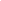 		ON-LINE BUSINESS/TECHNOLOGY COURSES			There is a variety of on-line courses in business/technology offered through Parkland College.  These courses are dual-credit courses and are available to Bement High School students who have completed all available business/technology courses offered at Bement High School and received permission from Bement High School to participate.  The student who enrolls in these classes may have to cover expenses (tuition and/or text).  Bement High School’s computer facilities are available for this type of course; time in the student’s schedule would be arranged accordingly.DRIVER EDUCATION161/162	Driver Education							 08152A000Open to:	9-12									1 quarterPrerequisite:	Students may enroll in 1st semester driver’s education if the student turns 15 by the end of the 1st semester.  Students may enroll in 2nd semester driver’s education if the student turns 15 by June 30.			.25  Credit 	Students who are eligible to take Driver Education must receive passing grades in at least eight courses during the previous two semesters.  These courses may have been in middle school or high school.  Illinois requires that students attend and pass thirty hours of class work.  Therefore, excessive absences will result in failure.  EARLY COLLEGE AND CAREER ACADEMY (ECCA)AUTOMOTIVE TECHNOLOGY—YEAR 1770		Automotive Maintenance & Light Repair				(AFD 110)771		Automotive Work Experience Seminar				(AFD 210)772		Automotive Chassis Systems Maintenance & Light Repair	(AFD 113)
AUTOMOTIVE TECHNOLOGY—YEAR 2	773		Automotive Powertrain Maintenance & Light Repair		(AFD 111)774		Basic Chassis Electrical Systems					(AFD 115)Open to:	11-12								1 Credit per sem.	Students gain the skills needed to inspect, maintain, and repair automobiles and light trucks with internal combustion engines.  Successfully completing five Academy classes over two years earns the Parkland College Maintenance and Light Repair Certificate.  Automotive students will have the opportunity to participate in the Hot Rodder of Tomorrow engine challenge.AUTO BODY/COLLISION REPAIR764		Unibody Construction, Estimating, and Measurement		(ACR 130)765		Unibody Collision Repair						(ACR 133)766		Collision Repair Work (Lab) Experience				(ACR 131)Open to:	11-12								1 Credit per sem.	This program will provide an overview of the collision repair industry with an emphasis on the repair process.  Major topics of instruction will include:  cost estimating and measurement systems, straightening unibody systems, and restoring corrosion protection.  At least 50% of the program will be spent in a lab (shop) setting, reinforcing classroom material.  Students will have the option to participate in two years of Collision Repair coursework.COMPUTER NETWORKING781		PC Hardware and OS Maintenance				(CSC 133)787		MS OS Workstation							(CSC 151)785		Introduction to Linux						(CSC 128)783		Introduction to Computer Networks				(CSC 130)Open to:	11-12								1 Credit per sem.	Students in this program will learn personal computer maintenance and basic skills with operating systems, software, networking, programming, and logic.  It will also provide comprehensive study of Linux user commands, local area networks, wide area networks, and the Internet.  Students who successfully complete Computer Networking as a junior will secure a guaranteed spot in Computer Programming as a senior.COMPUTER PROGRAMMING786	Introduction to Computer Programming					(CSC 122)788	Web Design and Development 1						(CSC 152)795	Systems Development I							(CSC 155)796	Computer Science 1 (Java)							(CSC 140)Open to:	11-12								1 Credit per sem.	This program will introduce logic and fundamental programming concepts using a common computer language with emphasis on syntax and structure.  Topics include programming skills for creating websites, covering a range of topics from HTML and CSS to basic usage of common design patterns and web frameworks.  Student who successfully complete Computer Networking and the Computer Programming sequence will  earn the Parkland College Computer Foundations Certificate.CRIMINAL JUSTICE760	Introduction to Criminal Justice						(CJS 101)761	Introduction to Corrections							(CJS 104)762	Juvenile Delinquency							(CJS 127)763	Criminal Law								(CJS 203)Open to:	11-12								1 Credit per sem.	Students learn how criminal justice procedures and agencies have development over time, along with their philosophy and constitutional aspects.  Student survey the juvenile delinquency and U.S. correctional systems to discover other important aspects of criminal law.  Hands-on instruction will include techniques to process crime scenes and analyze physical evidence.CERTIFIED NURSING ASSISTANT (CNA)—HEALTH PROFESSIONS706	Orientation to Health Careers						(HCS 112)707	Medical Terminology							(HCS 154)708	Legal Issues in Healthcare							(HCS 127)709	Basic Nursing Assistant Training Program				(NAS 111)Open to: 	11-12								1 Credit per sem.	Under the direct supervision of a licensed nurse, students learn how to care for patients in a long-term care facility, hospital, or assisted living facility, or in the home.  Successfully completing the four Academy courses prepares students for the Illinois Nurse Assistants Certification exam.EDUCATION PATHWAY801	Introduction to Education							(EDU 101)802	Educational Psychology							(PSY 220)803	Introduction to Special Education						(EDU 104)804	Introduction to Child Psychology						(PSY 207)Open to:	11-12								1 Credit per sem.	This program is for future teachers and will focus on the philosophy and history of American public education and the role of the teacher, including discussion on current issues in education.  The Education program includes a practical experience, which will take place throughout the school year.  The practical experience will be jointly developed by ECCA and the student’s home high school and will include observation hours and classroom assisting at local school districts.EMERCENCY MEDICAL SERVICES (EMS)—FIRE SERVICES FOCUS706	Orientation to Health Careers						(GCS 112)710	Introduction to Fire Service							(FST 111)708	Legal Issues in Healthcare							(HCS 174)705	Emergency Medical Services 1: EMT-B					(EMS 110)Open to:	11-12								1 Credit per sem.	Students who elect this option will participate in an Introduction to Fire Service course during the fall semester, which will include interactive activities and hands-on demonstrations related to careers in the Fire Service profession.  Through Emergency Medical Technician training, students are prepared to provide pre-hospital assessment and care for those with medical conditions and traumatic injuries.  Successfully completing the four Academy courses prepares students for the Illinois EMT-Basic license exam.EMERCENY MEDICAL SERVICES (EMS)—HEALTH PROFESSIONS FOCUS706	Orientation to Health Careers						(HCS 112)707	Medical Terminology							(HCS 154)708	Legal Issues in Healthcare							(HCS 174)705	Emergency Medical Services 1: EMT-B					(EMS 110)Open to:	11-12								1 Credit per sem.	Through Emergency Medical Technician training, students are prepared to provide pre-hospital assessment and care for those with medical conditions and traumatic injuries.  Successfully completing the four Academy courses prepares students for the Illinois EMT-Basic license exam.INDUSTRIAL TECHNOLOGY:  MACHINING, WELDING, AND DESIGN797	Introduction to Welding							(WLD 111)798	Introduction to Hydraulics & Pneumatics					(MFT 113)799	Mechanical Assemblies							(MFT 110)800	Computer Aided Machine Design I						(CAD 113)Open to:	11-12								1 Credit per sem.	In Parkland’s the state-of-the-art Parkhill Applied Technology Center, students learn AutoCAD software, basic machining processes and machine tool equipment, and computer numeric control (CNC) and CNC programming.  Other courses will include instruction in welding, hydraulics/pneumatics, mechanical assembly, and computer-aided machine design.ENGLISH CAREERSADVERTISING			ADVERTISING  AGENT		BUSINESS	COMMUNICATIONS		FINANCIAL SERVICES		FOREIGN SERVICEFREE-LANCE WRITER		HISTORIAN				HUMAN SERVICES	INTERNET PROVIDER		JOURNALIST			LAWYERLIBRARY TECHNICIAN		LOBBYING FIRMS			MARKETING DEPT.MILITARY OFFICER		NEWSPAPER EDITOR		NEWSCASTERPLAYWRIGHT			POLITICAL PARTIES		POLITICIANPUBLISHER				PROGRAM DIRECTOR		SPORTSWRITERSPEECH PATHOLOGIST		TECHNICAL WRITER		TEACHERENGLISH101/102	ENGLISH 1                                                                                           01001A000Open to:	9-12			         					                2 semestersPrerequisite:	None									    1 credit	English 1 is an introduction to various styles of writing and literature.  English 1 combines the four major aspects of the English language:  reading, writing, speaking, and listening.  Students will be expected to produce writing that is clear and consistent with the rules of English grammar.  Students will also be expected to proofread their own writing and/or that of their peers.	English 1 includes the writing of several essays:  persuasive, narrative, descriptive, autobiographical, analytical, and argumentative.  Students will conduct a mock trial as a part of the argumentative writing portion of the course.	English 1 also includes an overview of world literature, focusing on the classics.  Students will read short stories, novels, and dramatic literature.  Along with the reading of these works, students will be expected to write analytically concerning their reading.	Throughout the course, students will engage in an ongoing study of vocabulary and spelling.103/104	ENGLISH 2                                                                                        01002A000Open to:	10-12									    2 semestersPrerequisite:	“D” or better in English 1						    1 credit	English 2 will incorporate a study of grammar, writing, vocabulary, speech, and dramatic literature.  A completed research paper, persuasive, critical and creative multi-paragraphed essays, along with the job shadowing unit, are required elements of the class.	English 2 will include a focus on dramatic literature, involving the reading and analyzing of plays, including works by Shakespeare.  A review of literary terms is included, along with related terminology from the literature.	Students in English 2 will study the components of the research process and enhance their knowledge of formal essay writing, including the following:  brainstorming a topic, outlining, note-taking, citing sources, etc.	The job shadowing unit will include an actual half-day job visit and a variety of activities associated with preparation for and evaluation of the job shadowing experience.  Students will construct a working resume and career portfolio.  In addition, they will write thank you notes and a job shadowing essay/reflection.	To develop public speaking skills, students will be required to prepare various presentations.  Possible speech types include the following:  informative, demonstrative, persuasive, and impromptu.105/106	ENGLISH 3                                                                                      01003A000Open to:	11-12									   2 semestersPrerequisite:	“D” or better in English 2						   1 credit	English 3 will enhance knowledge of grammar, vocabulary, reading strategies and comprehension, test-taking strategies, and writing/responding to a prompt.	English 3 will also include a study of American Literature; students will read short stories, poetry, drama, novels, and essays by American authors.  Works will represent the various periods of American history and literature.	Interpreting literature through discussion and writing will be emphasized, as well as relating literature to one’s own experiences.107/108	ENGLISH 4                                                                                       01004A000Open to:	12									   2 semestersPrerequisite:	“D” or better English 3						   1 credit	English 4 will blend composition and literature into a cohesive whole as students write critical and comparative analyses of selected literature, continuing to develop their language arts skills.  Research and multi-paragraphed essays will be a part of this class.	Students will study communication for professional situations through the following:  speeches, interviews, letters, statements, memoranda, etc.109/110	ADVANCED ENGLISH 4    (Weighted)                                        01004A000Open to:	12									   2 semestersPrerequisite:	“B” or better in English 3 or by permission of administration and/or the instructor								   1 credit	Advanced English 3 is designed to acquaint students with several well-known novels and give them experience in more detailed critical analysis in discussion and writing.  Students will enhance their knowledge of literary terminology and writing techniques.  In addition, students will enhance their knowledge of grammar mechanics, vocabulary, and will be required to compose several themes of approximately 1-2 pages in length.	Research and multi-paragraphed essays will be a part of this class.  Students will review the research process, which will include the following:  brainstorming a topic, note taking, outlining, and citing sources, etc.FAMILY AND CONSUMER SCIENCES478		INTRO TO FAMILY & CONSUMER SCIENCES		22201A001Open to:	9-12									2 semestersPrerequisite:	None									1.0This semester course introduces students to the field of family and consumer sciences and the many career opportunities available in this broad field.  The course includes theory and laboratory experiences in the following content areas:  Career Preparation, Resource Management, Relationships, and Parenting/Child Care, and Nutrition.  Several hands on projects and lab experiences are used to teach the various content areas to provide students with real-life simulations in class. There is a fee of $30 for this class.471		FOOD AND NUTRITION 1 (H103)                                              	16054A001   Open to:	10-12									1 semesterPrerequisite:	None									.5 credit	Food and Nutrition 1 offers the student basic knowledge of safety, sanitation, nutrition and techniques for selecting and preparing nutritious meals and developing consumer skills in the market place.	Students must pay a fee of $30 before they will be allowed to participate in this class.	Recommended for some careers in the Health Care, Human Services, and Business and Technology Career Pathways.472		FOOD AND NUTRITION 2 (H106)                                            	16054A001Open to:	10-12									1 SemesterPrerequisite:	“C” or better in Food and Nutrition I or with teacher approval	  .5 creditFood and Nutrition 2 offers a wide variety of foods and meals to be prepared, extensive menu planning and meal management based on nutritional needs.  Students will explore different practices in food service facilities, sanitation, and requirements for this area of work.	It is recommended (but not mandatory) that this course be taken within a year of Foods I due to the sequencing of materials. Students must pay a fee of $30 before they will be allowed to participate in this class.	Recommended for some careers in the Health Care, Human Services, and Business and Technology Career Pathways.475/476	CHILD DEVELOPMENT/PARENTING                            		 19052A001Open to:	10-12									2 semesterPrerequisite:	None									1 creditStudents in child development will explore the physical, emotional, social, and intellectual development of children from conception through adolescence.  Students will also learn about how the brain develops and apply these findings to parenting.	Parenting is designed to provide guidelines for good parenting.  It takes students on a journey that begins with understanding parenting and includes information about becoming a parent and handling common parenting concerns.	Class discussion, group and individual projects and research, as well as hands-on care of babies and toddlers will also take place during both courses.	Students are required to pay a fee of $30 to participate in this class.	Recommended for careers in the Health Care and Human Services Career Pathways.477		ADULT LIVING							22207A001Open to: 	11-12									1 SemesterPrerequisite:	None									.5 credit          This semester course was developed to prepare young adults for making decisions for their futures. The responsibilities of being independent and managing resources are strongly emphasized. The four main units covered will be Wellness and Nutrition, Personal Finance, Fashion and Apparel, and Housing and Transportation. Cooking labs, sewing labs, and many hands on projects and activities will be used to incorporate these unitsCAREERS IN MUSICRECORDING ENGINEER			COMPOSER			CONDUCTORCOMMUNITY ARTS MANAGER		MUSIC CRITIC	          INSTRUMENTALISTINSTRUMENT DESIGN			SYNTHESIST		VOCALISTPERFORMING ARTS ADM.		RETAIL MUSIC SALES	MUSIC THERAPISTCHOIR DIRECTOR				MUSIC PUBLISHER		MUSIC LIBRARIANRECREATION ARTS COORD.		MUSIC TECHNOLOGY	MUSIC BUSINESSPERFORMING ARTS MEDICINEFINE ARTSIf Band and Chorus are both taken during the same semester, the student will get .25 credit each for a total of  .5 credit.  If only Band or only Chorus is taken, the student will receive .5 credit.391/392	BAND                                                                                                 05101A000Open to:	9-12									2 semestersPrerequisite:	None									1 creditBand is open to any high school instrumentalist.  The band rehearses during a scheduled class period and outside of class time when needed.  Required activities include the following:  performances at home football and basketball games; concerts; LOVC festival; IHSA solo and ensemble contest; marching band competitions, and other scheduled activities.	Jazz Band is an audition-only ensemble that meets before school on Tuesdays and Thursdays from 7:30 – 8:00 AM.  Auditions will take place at the beginning of the school year.	Flag Corps participation is part of band class; otherwise special arrangements need to be discussed with the teacher.  Flag Corps and Drumline members are selected by audition in April prior to the next marching band season.  Flag Corps and Drumline practices are scheduled outside of the band hour.	Marching Band practices and rehearsals will be added to the schedule based on the performance schedule.  Be prepared to attend these extra practices.Permission from the instructor is necessary to drop this class at the semester.  Students enrolling after their freshman year, with no prior band experience, will be admitted by consent of the administration and the band director.  Band meets twice a week and every other Friday to accommodate the chorus schedule.  On days band does not meet, students will have a study hall. You must have permission from the instructor to take only one semester; it is recommended to enroll for the entire year.  Band is an academic class for which students receive one-half academic credit per semester.	There is a required fee of $15 per semester which must be paid before a student may participate in the class.	Recommended for some careers in the Arts/Communication Pathway.395/396	CHORUS                                                                                          05110A000Open to:	9-12									2 semestersPrerequisite:	None									1 credit	Chorus is open to all high school students.  Required activities include the following:  concerts, LOVC festivals, and IHSA music contests.  Daily participation is expected.  The purpose of this class is to develop students’ musical abilities to their fullest potential.  Students will be given the opportunity to perform, create, explore, and understand music through a wide variety of musical repertoire.  Students will be given the opportunity to develop basic singing skills within the choir throughout the year.  Students will also have the opportunity to work individually second semester through solo and ensemble contest if the student chooses to do so.    	Chorus meets twice a week and every other Friday to accommodate the band schedule.  On days chorus does not meet, students will have a study hall. You must have permission from the instructor to take only one semester; it is recommended to enroll for the entire year. Chorus is an academic class for which students will receive one-half credit per semester.  	There is a required fee of $15 per semester which must be paid before a student can participate in the class.	Recommended for some careers in the Arts and Communication Career Pathway.FOREIGN LANGUAGE CAREERSPEACE CORP VOLUNTEER	AIRLINE FLIGHT ATTENDANT	U.S. POSTAL SERVICE		U.S. CUSTOMS AGENTBILINGUAL NURSE, FIREFIGHTER OR LAW ENFORCEMENTTRAVEL AGENT			TEACHER		INTERNATIONAL BUSINESSFOREIGN JOURNALIST		ADVERTISING	FILM PRODUCTIONSIMULTANEOUS TRANSLATOR (i.e. UN)		FASHION BUYEREDITOR—BOOK, MAGAZINE	INTERNATIONAL BANKINGARCHEOLOGIST			MUSEUM STAFF	INTERNATIONAL LAWCOLLEGE PROFESSOR		DOCTORFOREIGN LANGAUGE501/502	SPANISH 1                                                                                         06101A000Open to:	9-12									2 semestersPrerequisite:	None									1 credit	In Spanish 1, students are introduced to the language through full immersion style teaching, meaning all teaching is conducted in the foreign language from day one.  The focus of Spanish 1 is to create a thorough foundation of the language, focusing on vocabulary through the use of TPR or Total Physical Response as well as both simple and complex components of the present tense through interactive games and activities.  Students will also be exposed to the culture of the Spanish speaking world through songs, food, videos, proverbs and discussions.  All aspects of the language will be put to practice, i.e. reading, writing and speaking in the target language.	At least two years of Spanish is recommended for all Career Pathways that require four years of college.503/504	SPANISH 2                                                                                       06102A000Open to:	10-12									2 semestersPrerequisite:	“C” or better in Spanish 1						1 credit	In Spanish 2, students continue to broaden their vocabulary, speaking, reading, and writing skills and reinforce grammatical concepts in the target language.  Students will focus on the mastery of the entire present tense as well as the preterit and imperfect tenses.  Students will read a variety of books completely in the target language and focus on their reading comprehension/understanding of the target language.  Students will also strengthen their speaking skills through writing prompts and other oral prompting activities.  As always, cultural aspects, TPR or Total Physical Response and interactive games/activities will enrich the learning process.505/506	SPANISH 3  (Weighted)                                                                06103A000Open to:	11-12									2 semestersPrerequisite:  “C” or better in Spanish 2 or permission of the administration and/or the instructor.								1 credit	In Spanish 3, students at this level continue to strengthen all aspects of the target language.  Increased reading, writing, and speaking exercises allow students to reach a higher level of proficiency.  Grammatical points are reinforced through interactive projects while reading comprehension is reinforced through culturally specific themed short stories/books.  Students will focus on the mastery of simple and complex components of the present, past, future and conditional tenses.  The subjunctive tense will be introduced and continued in Spanish 4.  TPR and interactive games and activities continue.507/508	SPANISH 4     (Weighted)                                                             06104A000Open to:	12									2 semestersPrerequisite:	“C” or better in Spanish 3 or permission of the administration and/or the instructor								1 credit	In Spanish 4, students reaching this level of the target language will practice mastery of all aspects and all tenses of the language, i.e. reading, writing and speaking.  The subjunctive tense will be reinforced and students will focus on the imperfect subjunctive tense.  Mastery of the written language will be practiced through writing prompts (opinion based and diary style assignments).  Students will practice their speaking fluency through in-class “round table-like” discussions.  Students will also dive deeper into the culture of the Spanish speaking world through projects and literature.  TPR and interactive games and activities continue.HEALTH171/172	HEALTH								08051A000Open to:	9-12									1 semesterPrerequisite:	Same year as Dr. Ed.							.5 creditIn high school health class, the students gain the knowledge and skills that will help them lead a safer, healthier lifestyle.  They learn to understand how medicines can be helpful, as well as harmful if not used as intended.  Students are also informed about consumer awareness issues.  Learning about tobacco and alcohol and the physical, mental, and social problems that these can cause is also a part of this class.  Different types of illegal drugs are discussed and the problems that they cause the user and the rest of society.  The causes, prevention, and treatment of sexually transmitted diseases are discussed with a strong emphasis on abstinence.  Students learn many first aid techniques and safety procedures to follow.  Personal safety as well as safety at home or away is discussed.  Bystander CPR and AED training will also be received during this course.INDUSTRIAL TECHNOLOGY247/248	INTRODUCTION TO TECHNOLOGY (I-101, I-102)               	21052A002Open to:	9-12									2 semestersPrerequisite:	None									1 credit	Introduction to Technology is designed to give students a basic foundation in themechanical areas he or she might encounter in life.  This course helps the student learn the fundamentals which aid in developing skills in the use of hands and mind and in solving basic mechanical problems and situations.  Classroom and laboratory experiences will provide students with opportunities to develop basic skills that are related to careers found in industrial technology occupations.  Emphasis will be placed upon safety in the use of tools, materials, and processes throughout this course.  Discussion of potential employment opportunities will be included.  Energy, communications, manufacturing, and transportation will be covered.This course must be passed in order to take further industrial educationcourses.  Students must pay a fee of $30 and provide or purchase their own safety glasses before they will be allowed to participate in this class. The project cost to the students will depend on the project which has been chosen.	Recommended for careers in the Industrial, Scientific, and EngineeringCareer Pathway.257		WELDING TECHNOLOGY 1 (I-141)                                           13207A001Open to:	10-12									1 semesterPrerequisite:	“C” or better in Introduction to Technology			.5 credit	Welding Technology 1 is a beginning level welding course that concentrateson welding safety, basic shielded metal arc welding, and oxyacetylene welding, cutting,and brazing.  This is a basic course that requires no experience.	Students are required to pay a fee of $30 and to provide or purchase their own safety glasses before they will be allowed to participate in the class.  The project cost to the student will depend on the project which has been chosen.  	Recommended for careers in the Industrial, Scientific, and EngineeringCareer Pathway. 258		WELDING TECHNOLOGY 2 (I-242)                                              13207A001Open to:	10-12									    1 semesterPrerequisite:	“C” or better in Welding 1						    .5 credit	Welding Technology 2 is an advanced welding course that concentrates on out-of-position shielded metal arc welding.  Units of study will include T.I.G. welding, M.I.G. welding, and blue print reading for the welder.	Students are required to pay a $30 fee and to provide or purchase their own safety glasses before they are allowed to participate in the class.  The project cost to the student will depend on the project which has been chosen.	Recommended for careers in the Industrial, Scientific, and EngineeringCareer Pathway.259/260	WELDING TECHNOLOGY 3/4	  	                                      13207A002   249/250	WELDING TECHNOLOGY 5/6    (Ind. Study of Welding)(I-242)    Open to:	11-12									    1 semesterPrerequisite:	“B” or better in Welding 2						    .5 credit	Independent study of welding is an advanced welding course in which the student will choose a project or projects to be built in the welding lab.  The project must beapproved by the instructor.  Blue print reading for the welder, welding symbols, andbasic metallurgy will be taught in this course as applicable to each student’s project.	Students will be required to pay a fee of $30 and to provide or purchase their own safety glasses before they will be allowed to participate in the class.  The project cost to the students will depend on the type of project which has been chosen.	Recommended for some careers in the ISE Career Pathway.253		PRODUCTION TECHNOLOGY 1 (Woods I) (I-143)                      17007A001Open to:	10-12									    1 semesterPrerequisite:	“C” or better in Introduction to Technology 1			    .5 credit	Production Technology 1 is a beginning woodworking course that concentrates onthe safe use of hand and power woodworking tools.  The curriculum will include how to do the following:  figure board feet, the nature of different woods, reading blue prints, material estimation, basic measurement, wood finishes, and production skills.Students are required to pay a fee of $30 and to provide or purchase their own safety glasses before they are allowed to participate in the class.  The project cost to the student will depend on the type of wood selected.                                                  	Recommended for some careers in the ISE Career Pathway.254		PRODUCTION TECHNOLOGY 2 (Woods 2) (I-240A)                17007A001Open to:	10-12									     1 semesterPrerequisite:	“C” or better in Production Technology 1				      .5 credit	Production Technology 2 is an advanced wood working course that will concentrate on power wood working, tool safety, and complex wood joints.  The course will include use of the wood lathe, advanced router operations, advanced blue print reading, basic cabinet-making, and production skills.Students are required to pay a fee of  $30 and to provide or purchase their own safety glasses before they will be allowed to participate in the class.  The project cost to the student will depend on the type of wood selected. 	Recommended for some careers in the ISE Career Pathway.255/256	PROD. TECHNOLOGY 3/4 (Ind. Study of Woods) (I-241A)     17007A002Open to:	11-12									    2 semestersPrerequisite:	“B” or better in Production Technology 2			     .5 credit	Production Technology 3 is an advanced wood-working course in which the student chooses a project or projects to build in the wood lab.  The project must be approved by the instructor.  Blue print reading, material estimation, advanced router techniques, complex wood joints, and the use of the wood lathe will be taught as applicable to each student’s project.Students are required to pay a fee of $30 and to provide or purchase their own safety glasses before they will be allowed to participate in the class.  The project cost to the student will depend on the project chosen.	Recommended for some careers in the ISE Career Pathway. 251/252	TRANSPORTATION  (I-221)                                                            20001A001Open to:	10-12									    2 semestersPrerequisite:	“C” or better in Introduction to Technology			     1 credit 	Transportation  provides experiences related to maintenance, repair, and servicing of a variety of transportation and maintenance equipment.  Planned learning activities will allow students to become knowledgeable in fundamental principles and methods and develop technical skills related to auto mechanics, diesel mechanics, and gasoline engine repair.  Instruction will include safety principles and practices; combustion engine principles; maintaining, servicing, and repairing different types of transportation vehicles, as well as, maintenance equipment.  During the first semester, students will work on small engines (under 11 HP.)  Projects, during the second semester, will focus on maintenance and repair of engine powered vehicles.  Students are required to provide or purchase their own safety glasses and to pay a $30 fee per semester in order to enroll in Transportation I.  The cost of a project to the student will depend on the project which is chosen by the student.	Recommended for some careers in the Industrial, Scientific, and Engineering Career Pathway.    261		AUTOCAD  (I-230)                                                                             21106A001Open to:	10-12									    1 semesterPrerequisite:	“C” or better in Computer Applications or permission of instructor  .5 credit	AutoCAD  is an elective one semester course which is open to students in grades 10-12.  It concentrates on the commands and functions of AutoCAD/Edu.Ver. for quality two-dimensional drawings, beginning with basic drafting and design techniques.  This course progresses through a comprehensive coverage of AutoCAD/Edu.Ver.  A problem-solving approach is used which allows users to learn AutoCAD/Edu.Ver. and sharpen problem-solving skills at the same time.  The skills gained in this course will be of great value to anyone regardless of his/her interests: from homeowner to engineer.  	Recommended for some careers in the Industrial, Scientific, and Engineeringand the Arts and Communication Career Pathway.MATH RELATED OCCUPATIONSACCOUNTANTS				ASSESSORS			BANK TELLERS				BILL AND ACCOUNT COLLECTORSBUDGET ANALYSTS			COST ESTIMATORSCREDIT AUTHORIZERS			FINANCIAL ANALYSTSFINANCIAL MANAGERS			INSURANCE SALES AGENTSLOAN OFFICERS				MARKETING MANAGERSPERSONAL FINANCIAL ADVISOR	PURCHASING MANAGERSREAL ESTATE SALES AGENTS		SALES AGENTS/REPRESENTATIVESTAX PREPARERS				MATHEMATICSSuccessfully Sequencing Mathematics Education at Bement High School	The study of mathematics requires the successful completion of components that build upon each other.  These knowledge components also require skills to be developed.  Students who enroll in a mathematics course at Bement High School enroll in a year long course.  These courses are not to be split up into semester segments so as to earn 1/2 credits of math out of sequence.  This philosophy implies the following:1)  Students that fail the first semester shall not be permitted to do second 	      semester work in that course.	2)  Students that pass the first semester yet fail the second semester, shall be                   required to repeat the first semester before attempting to pass the second                  semester.Implications of 1 and 2 above will be addressed on a case by case basis with instructor recommendation.MATHEMATICS PATHWAY CHART201/202	PRE-ALGEBRA                                                                             02051A000Open to:	9-12									2 semestersPrerequisite:	Recommendation of teacher						1 credit	Pre-Algebra provides students with an introduction to the concepts of Algebraand Geometry.  At the same time, the course solidifies the student’s grasp of arithmeticconcepts and procedures.  A student who is successful with this course will be ready for Algebra I.  A scientific calculator is required.203/204	ALGEBRA 1                                                                                     02052A000Open to:	9-12									2 semestersPrerequisite:	“C” or better in Pre-Alg. or teacher recommendation		1 credit	Algebra 1 is a preparation for advanced mathematics courses which stresses both    the structure and development of problem-solving skills.  Students sequentially develop mastery of the number system and the language and symbolism of algebra.  Linear equations, quadratic equations, inequalities, polynomials, factoring, functions, graphing, use of examples, abundant exercises, and consistent review make Algebra I both practical and vital for students.A scientific calculator is required.   205/206	GEOMETRY                                                                                     02072A000Open to:	9-12									 2 semestersPrerequisite:	“C” or better in Algebra 1						1 credit	Geometry emphasizes logical thinking through the understanding of deductive proof and applies algebraic concepts to geometric figures.  Topics covered include the following:  angles, lines, planes, triangles (congruent, similar, and right), circles, areas, solids, volume, transformations, and geometry on the Cartesian plane.  Geometric constructions are explored and algebra skills are maintained throughout the year.A scientific calculator is required.	Recommended for all Career Pathways.209/210	ALGEBRA 2     (Weighted)                                                            02056A000Open to:	10-12									2 semestersPrerequisite:	“C” or better in Geometry	or consent of instructor		1 credit	This course is a college preparatory math course which contains three quartersof advanced algebra.  Beginning algebra is reviewed.  New topics include the following:  higher degree equations and their inverses, higher degree equations, complex numbers, and logarithms.  Sequences, series, and probability complete the course.  Students should allow for extra study time in their schedules for this course. 	TI-83 or TI-84 graphing calculators are required for this course.	Recommended for all Career Pathways which require four years of college.213/214	INTRO. TO COLLEGE ALGEBRA (formerly Sr Math)               02055A000Open to:	12									2 semestersPrerequisite:	None									1 credit	This course, open only to seniors, will strengthen Algebra I, Algebra II, and Geometry skills necessary for college level placement.  Topics covered include the following:  linear equations and inequalities, exponents and operations with polynomials, factoring polynomials, solving quadratic equations, analysis of functions (linear, absolute value, quadratic, rational), operations with square root and cube root functions including rational exponents and exponential and logarithmic functions.  From Geometry, topics will include the following:  triangles, congruent and similar, quadrilateral and polygons, proportions and similarity, circles, circumference, area perimeter, surface area and volume.	A TI-83 or TI-84 graphing calculator is strongly recommended for this course.212/213	TRIG/PRE-CALC (formerly Adv. Math)  (Weighted)                02110A000Open to:	11-12									2 semestersPrerequisite:	“C” or better in Alg. 1, Geometry, and Alg. II.			1 credit	Advanced Mathematics’ main goals are to prepare students for a first course incalculus and provide background for college mathematics courses that a student mayneed to take for their chosen fields.	Topics to be covered include the following:  an emphasis on trigonometry first semester, followed by polar equations, discrete math, sequences and series, logarithmic and exponential functions, analytic geometry and conic sections, and an introduction to differential calculus.	TI-83 or TI-84 graphing calculators are required for this course.	Recommended for some careers in the Agriculture and Natural Resources,Business and Technology, Health Care, Human Services, and Industrial, Scientific,and Engineering Career Pathways.215/216	CALCULUS  (Weighted)                                                                02121A000Open to:	12									2 semestersPrerequisite:	“C” or better in Trig/Pre-Calc and/or consent of instructor.Topics covered include the following:  functions, derivative and its applications, integral and its applications, limits and continuity, trigonometric, exponential, logarithmic functions, and techniques of integration. 	TI-83 or TI-84 graphing calculators are required for this course.	Recommended for some careers in the Business and Technology andIndustrial, Scientific, and Engineering Pathways.PHYSICAL EDUCATION151/152           PHYSICAL EDUCATION  (Required)	08001A000Open to:	9-12									   2 semestersPrerequisite:	None									    1 credit	Physical Education at Bement Schools gives students the opportunity to learn life long fitness skills and improve their overall fitness levels.  Students will engage in cardiovascular and strength training exercises five days a week.  Four days a week students will engage in activities such as flag football, basketball, badminton, softball, volleyball, etc.  Once a week, students will run a mile or half mile for a grade.  Students will learn skills and rules that are designed to promote sportsmanship and leadership.  153/154	FITNESS/CONDITIONING					08005A000Open to:	9-12									2 semestersPrerequisite:	None									1 credit	A physical education program for students who prefer exercise over games.  This class will focus on weight training, speed/agility training, and yoga.  This course will have students do goal specific weight room exercises three days a week, plyometric and agility training once a week and one day where students will do yoga and play a game.CAREERS IN SCIENCEANESTHEIA TECHNICIAN		ATHLETIC TRAINER		BIOCHEMISTBIOINFORMATICS			BIOMEDICAL ENGINEERING	BIOPHYSICS	BIOTECHNOLOGIST		BLOOD BAND SPECIALIST	BOTANIST	CARDIOLOGIST			CONSERVATIONIST		CHIROPRACTORCRIME INVESTIGATOR		DENTIST				DERMATOLOGISTDENTAL HYGIENIST		ECOLOGIST				EPIDEMIOLOGISTFOOD/NUTRITIONIST		FORENSIC SCIENTIST		GENETICISTGEOLOGIST				IMMUNOLOGIST 		            LAB TECHNICIANMARINE BIOLOGIST		MASSEUSE				MEDICAL ASSIST.MEDICAL DIRECTOR		MEDICAL LAWYER	          MEDICAL RECORDSMEDICAL TECHNOLOGIST	MEDICAL TRANSCRIPTION	MICROBIOLOGIST	MOLECULAR BIOLOGIST		MORTICIAN				NEUROSCIENTIST	NUCLEAR MEDICINE TECH	NURSE				NUTRITIONISTOCCUPATIONAL THERAPIST	OUTPACIENT SURGERY DIR.	PATHOLOGISTPERSONAL TRAINER		PHARMACIST			PHYSICIANPHYSICAL THERAPIST		PODIATRIST				PSCYHOLOGISTRADIOLOGIST			RESEARCH SCIENTIST		SCHOOL NURSETAXICOLOGIST			TEACHER				VETERINARIAN	VIROLOGIST				X-RAY TECHNICIAN		ZOOLOGISTSCIENCE313/314	GENERAL SCIENCE                                                                        03999A000Open to:	9-12									  2 semestersPrerequisite:	None								   1 credit	General Science is a survey course which includes topics in both earth and physicalsciences. Students will be expected to develop a vocabulary and understanding of topicswhich include the following:  components of and changes in the ecosystem, weather, rocks and minerals, atomic structure, force and motion.  Periodic hands-on labs are done as well as various classroom activities.	This is a one year required course (if Biology is not taken) or a science elective.	Recommended for careers in the Agriculture and Natural Resources Pathways.301/302	BIOLOGY  1                                                                                      03051A000Open to:	9-12									2 semestersPrerequisite:	None									1 credit	This course begins with an introduction into the classification of all known organisms. Other topics include cells, bacteria, viruses, protists, and botany.  Genetics and human heredity are emphasized.  The format includes discussions, lectures, lab experiences (including dissections), and group presentations. Lab skills and safety are emphasized.	Recommended for careers in the Agriculture and Natural Resources andthe Health Care Career Pathways.303/304	BIOLOGY 2	    (Weighted)    				             03052A000Open to:	11-12									2 semestersPrerequisite:	“C” or better in Biology 1 and Chemistry 1 and/or consent of instructor											1 credit	This course is designed for students who would like to explore how organisms function and behave to a greater depth than possible in Biology I.  Possible topics include interactions with the environment, cellular processes, botany, adaptations over time, and the nature of disease.  Format includes discussions, lectures, labs, and presentations.  It is intended for students preparing to continue their education beyond high school and who should, therefore, be prepared to spend time outside of the regular class hours going over the material to gain a complete understanding of the material covered.	Recommended for careers in the Agriculture and Natural Resources and the Health Care Pathways.305/306	CHEMISTRY 1                                                                                  03101A000Open to:	10-12									2 semestersPrerequisite:	“C” or better in Biology I and Algebra I and/or consent of instructor											1 credit	Anyone who is thinking of continuing his/her education beyond high school will find this course useful.  Major units covered include chemical/physical properties, atomic structure, the Periodic Table, chemical formulas and equations, quantitative analysis, and molecular structure and bonding.  Students will learn the physical principles behind observed chemical reactions and memorize chemical symbols and compound naming systems.  Lab skills and safety are emphasized.  The format includes discussion, lectures, and wet/dry labs.  Math skills are necessary for success.	Recommended for careers in the Agriculture and Natural Resources andHealth Care Career Pathways.307/308	CHEMISTRY 2  (Weighted)                                                            03102A000Open to:	11-12									  2 semestersPrerequisite:	“C” or better in Chemistry 1 and/or consent of instructor	  1 credit	This course is designed for students who have an interest in science and who wish to explore chemistry to a greater depth than possible in Chemistry I.  Possible topics include solutions, colligative properties, gas laws, environmental chemistry, and forensics.  The format includes discussions, lectures, labs, and group presentations.  Math skills are necessary for success.	Recommended for careers in the Ag and Nat. Res., Health Care, ISE Pathways, or for any career which requires four years of college.309/310 	ANATOMY & PHYSIOLOGY   (Weighted)                                03053A000Open to:	11-12									2 semestersPrerequisite:	“C” or better in Chemistry 1 and/or consent of instructor	1 credit	This course provides students with fundamental concepts of the human body’s structure and function.  Systems of the body covered may include biochemistry, tissues, skeletal, cardiovascular, endocrine, sensory, and digestive, among others.  This intense year of study will culminate with the dissection of a fetal pig.  Successful students will devote preparation time outside of the regular class hours to fully understand the material covered.  It is intended for students preparing to continue their education beyond high school.	Recommended for careers in the Health Care Pathway.311/312	PHYSICS   (Weighted)                                                                     03151A000Open to:	11-12									2 semestersPrerequisite:	“C” or better in Algebra 2 and/or consent of instructor		1 credit	Physics is a physical science which deals with the mathematical descriptionof forces, forms of energy, and the use of energy.  Topics to be covered include the following:  gravity, work, machines, heat, sound, and light.  Electricity and nuclear physics may be covered as well.  A good math background is a necessity, since physics uses math to describe events.  Students who are interested in engineering or science in college will find this to be a worthwhile class.	Recommended for careers in Business and Technology and ISE Pathways.CAREERS IN SOCIAL STUDIESANTHROPOLIGIST			ARCHAEOLOGISTS			ARCHIVIST		ATTORNEY				CLINICAL PHYCHOLOGIST	CURATORCORRECTION OFFICER		COURT REPORTER			ECONOMISTDEPUTY SHERIFF 			FEDERAL AGENT			GEOGRAPHER	GOVERNMENT EXECUTIVE AND LEGISLATORGOVERNMENT LAWYER		HIGHWAY PATROL OFFICER	HISTORIAN		JUDGE				LOCAL LAW ENFORCEMENT	PARALEGALPOLICE OFFICER			POLICY ANALYST			POLITICAL SCIENTIST		PAROLE  OR PROBATION OFFICER	PRIVATE PRACTICE LAWYERS	SCHOOL PSYCHOLOGIST		SOCIOLOGISTURBAN & REGIONAL PLANNERSTEACHER—ELEMENTARY, MIDDLE, & HIGH AND POST-SECONDARYSOCIAL STUDIES403/404	WORLD HISTORY 1 & 2                                                              04051A000Open to:	9-12									2 semestersPrerequisite:	None									1 credit	World History is designed to offer students a better understanding of the world through the study of its past.  The topics to be studied range from prehistoric to moderntimes.	It may be taken as a semester class. 409/410	ILLINOIS HISTORY                                                                       04105A000Open to:	9-12									1 semesterPrerequisite:	None									.5 credit	 Illinois History is a course designed to give students a better understanding of theState, its background, and its future.  This includes historical, political, agricultural, geographical, and industrial development of Illinois.  This course will fill a void that exists in students’ knowledge of their home state.  Illinois History will not only build knowledge, but also pride in the past and the future of Illinois.411		GEOGRAPHY                                                                                  04001A000Open to:	9-12									1 semesterPrerequisite:	None									.5 credit	Geography will give students a better understanding of today’s world.  The worldwill be studied on a “continent by continent” basis, with particular attention paid to world“trouble spots.”  The emphasis of the class is on the people of the earth:  their cultures,their governments, their economic systems, and their religions.405		SOCIAL PROBLEMS                                                                      04064A000Open to:	10-12									1 semesterPrerequisite:	None									.5 credit	Social Problems is a course designed to help students develop the abilityto analyze problems and draw rational conclusions.  Topics which will be studied include the following:  mental and physical health, marriage and family, crime, violence, substance abuse, and the environment.	Recommended for careers in the Health Careers and Human ServicesCareer Pathways.402/403	UNITED STATES HISTORY                                                         04101A000Open to:	11									2 semestersPrerequisite:	None									1 credit	United States History is a required course which covers a time span from Columbus to the present.  This will include the following:  the discovery and settlement of the New World, the American Revolution, the experiences of the young nation, westward movement, the Civil War, the change from an agricultural to an industrial society, World War I, the Depression, World War II, the United States as a world power, and current events.
405/406	CIVICS	                                                                                    04151A000Open to:	11-12									1 semesterPrerequisite:	None									.5 credit	Civics is required and will devote much of its time in the study of the U.S. and Illinois Constitutions in preparation for the U.S. and Illinois Constitution Exam.  However, the rights and responsibilities of citizenship, the rights of the accused, and equality before the law are topics which will be covered as well.  Students are expected to keep abreast of current events..ALTERNATIVE COURSESDUAL CREDIT AND ON-LINE COURSES AT PARKLAND COLLEGEDUAL CREDIT	Dual credit courses provide juniors and seniors an opportunity to earn high school and college credit through Parkland College.  Courses are offered either at the Parkland campus, online, or occasionally at BHS (Web Page Design).	While certain career-technical courses in fields such as health care and auto technology are specified as dual credit for high school students, students may also take any other course that Parkland College offers if it is in their career pathway or is a general education course needed for college.	Dual credit applicants must meet certain criteria specified by Parkland:  be 16 years old by the end of the semester in which they are enrolled, have a cumulative grade point average of 2.5 or 3.0 depending on the course, and qualify on an English, reading or math placement test, if required.  Students may need to take prerequisite courses at BHS before enrolling in dual credit.  In addition, the administration and faculty review the academic, attendance, and disciplinary records of the applicants prior to each semester.  Poor performance in one of these areas may cause the district to withdraw its support for the next semester.  Once a student has enrolled in a dual credit course, he/she may not drop.	The Bement school district pays for tuition, fees, and textbooks for approved courses.  Textbooks must be returned at the end of the semester.  Students may have to reimburse the district for the cost of the course if students fail to earn credit for their dual credit course.  Students must provide their own transportation.  If driving to Parkland, students must submit proof of a valid driver’s license and insurance card.	Students who are interested in dual credit should see the guidance department about the courses available. STEP WORK   (S102)				                                 22998A000	This is a course taught in cooperation with Macon-Piatt Special EducationDistrict.  It is open to students in grades 11 -12 with an I.E.P.  Successful students willearn .5 academic credit per semester.  This course is recommended for students whowish to participate in the Vocational Cooperative Education Work Experiencecourse.	The content of this course will include the following:  skills for independent living, skills for successful employment, and job exploration. There is no prerequisite.                                                                      COOPERATIVE  WORK EXPERIENCE (S201C)   22004A001	This course involves an actual job experience.  It is offered in cooperation with Macon-Piatt Special Education District and is supervised by the Vocational Coordinator.  This course is open to students in grades 11 – 12 with an I.E.P. Juniors may earn .5 academic credit per semester.  Seniors may earn up to one academic credit per semester.	The work program requirements are:	1.	Must be at least 16 years old.	2.	No discipline referrals in previous semester.	3.	No more than 3 unexcused absences in the previous semester.4.	Must have all timesheets turned in to Pre-Vocational Coordinator by the 5th of the following month. After the deadline, the student will get one warning for turning in timesheet late, then the student will be dropped from the program.5.	The student must be enrolled in the program by the start of the semester.6.	Credits must be on track for graduation.	This course is designed to help students develop and practice appropriate habits,attitudes, and skills for the workplace.  It is highly recommended that the student have a job prior to enrolling in V.C.E. Concurrent enrollment in Orientation to Vocational Cooperative Education is recommended.181/182Intro to the Ag Industry2910111212183/184Biological Science Applications210111212351/351Art 12910111213353/354Art 2210111213355/356Art 32111213357/358Art 421213561/562Consumer Education112.53557Introduction to Business19101112.54559Business Enterprise19101112.54552Computer Applications 119101112.54553Computer Applications 21101112.54551Keyboarding19101112.55555/556Accounting 1210111215460/461Accounting 22111215565Intro to the Internet/Web Design19101112.55535/536CEO (Creating Entrepreneurial Opportunities21216543Computer Programming19101112.56Online Business/Technology Courses1111216161/162Driver Education19101112.256AUTOMOTIVE TECHNOLOGY—YEAR 17770Automotive Maintenance & Light Repair11112.57771Automotive Work Experience Seminar11112.57772Automotive Chassis Systems Maintenance & Light Repair1111217AUTOMOTIVE TECHNOLOGY—YEAR 27773Automotive Powertrain Maintenance & Light Repair11217774Basic Chassis Electrical Systems11217COLLISION REPAIR7764Unibody Construction , Estimating, and Measurement11112.57765Unibody Collision Repair11112.57766Collision Repair Work (Lab) Experience1121217COMPUTER NETWORKING7781PC Hardware and OS Maintenance11112.57787MS OS Workstation11112.57785Introduction to Linux11112.57783Introduction to Computer Networks11112.57COMPUTER PROGRAMMING7786Introduction to Computer Programming112.57788Web Design and Development 1112.57795Systems Development 1112.57796Computer Science 1 (Java)112.57CRIMINAL JUSTICE8760Introduction to Criminals Justice11112.58761Introduction to Corrections11112.58762Juvenile Delinquency11112.58763Criminal Law11112.58CERTIFIED NURSING ASSISTANT (CNA) HEALTH PROFESSIONS8706Orientation to Health Careers11112.58707Medical Terminology11112.58708Legal Issues in Healthcare11112.58709Basic Nursing Assistant Training Program11112.58EDUCATION PATHWAY8801Introduction to Education11112.58802Educational Psychology11112.58803Introduction to Special Education11112.58804Introduction to Child Psychology11112.58EMERCENCY MEDICAL SERVICES—Health Professions Focus9706Orientation to Health Careers11112.59707Medical Terminology11112.59708Legal Issues in Healthcare11112.59705Emergency Medical Services 1: EMT-B11112.59ERMERGENCY MEDICAL SERVICES—Fire Science Focus9706Orientation to Health Careers11112.59710Introduction to Fire Service11112.59708Legal Issues in Healthcare11112.59705Emergency Medical Services 1: EMT B11112.59INDUSTRIAL TECHNOLOGY:  Machining, Welding, and Design9797Introduction to Welding11112.59798Introduction to Hydraulics & Pneumatics11112.59799Mechanical Assemblies11112.59800Computer Aided Machine Design 111112.59101/102English 129101112110103/104English 22101112110105/106English 321112110107/108English 4212111109/110Advanced English 4*212111487Intro. to Family & Consumer Sciences19101112.511471Foods & Nutrition 11101112.511472Foods & Nutrition 21101112.512475Child Development/Parenting 11101112.512476Child Development/Parenting 21101112.512477Adult Living11112.512391/392Band29101112113395/396Chorus29101112113501/502Spanish 129101112114503/504Spanish 22101112114505/506Spanish 321112114507/508Spanish 4212115171/172Health19101112.515247/248Introduction to Technology29101112115257/258Welding ½29101112116259/260Welding ¾2101112116249/250Welding 5/621112116253/254Production Technology 1/22101112117255/256Production Technology 3/411112.517251/252Transportation1101112117261Auto CAD.5101112.517201/202Pre-Algebra29101112118203/204Algebra 129101112119205/206Geometry29101112119209/210Algebra 2*2101112119213/214Introduction to College Algebra212119212/213Trigonometry/Pre-Calculus*21112120215/216Calculus*212120151/152Physical Education29101112120153/154Fitness Conditioning29101112120313/314General Science29101112121301/302Biology 129101112121303/304Biology 221112122305/306Chemistry 12101112122307/308Chemistry 2*21112122309/310Anatomy & Physiology*21112122311/312Physics*21112123403/404World History 1 & 229101112123409/410Illinois History19101112.523411Geography19101112.524405Social Problems1101112.524402/403United States History111124405/406Civics11112.524PathwaysFreshmanSophomoreJuniorSeniorSkill BuilderPre-AlgebraAlgebra IGeometryIntro. Col. Alg.FundamentalPre-AlgebraAlgebra IGeometryAlgebra II or Intro. Col. Alg.StrongAlgebra IGeometryAlgebra IITrig/Pre-Calc or Intro. Col. Alg.AdvancedGeometryAlgebra IITrig/Pre-CalcCalculus